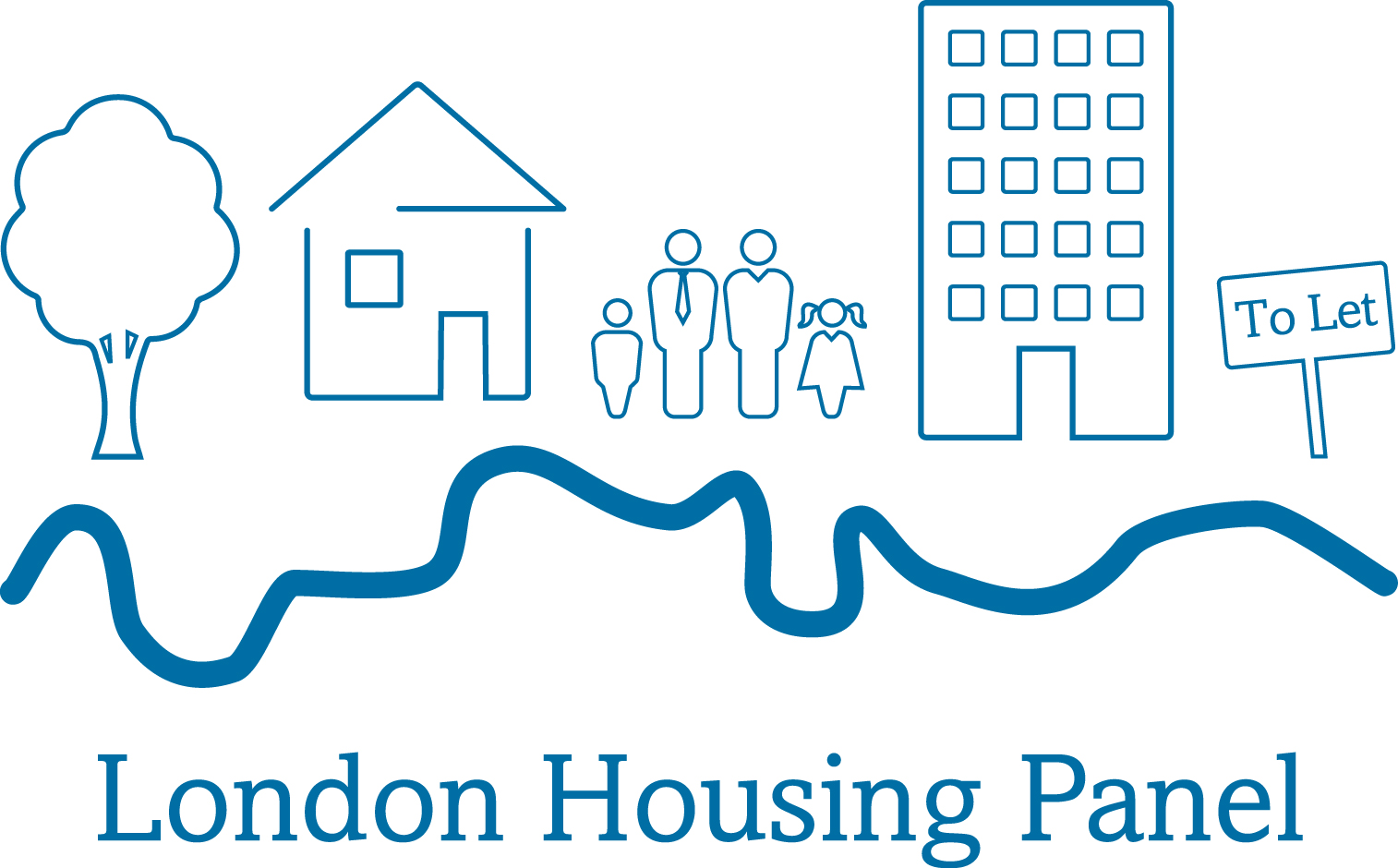 Expression of Interest: London Housing PanelPlease provide us with the name of someone we can approach for a reference.ReferencePLEASE RETURN THIS EXPRESSION OF INTEREST FORM NO LATER THANFriday 27 November 12noon to: londonhousing@trustforlondon.org.uk       1. Personal DetailsTitle:Last Name:First Names:First Names:Previous Name(s) (if any)Previous Name(s) (if any)AddressPostcodeHome Telephone NumberMobile NumberEmail AddressWhat is your current main role or employment? (organisation, role title)How long have you held this position?Why you would like to join the panel? (max 300 words)Why do you think you would be suitable as a representative of DDPO (or similar)? (max 200 words)ReferenceNameOrganisationAddressTelephonePosition held